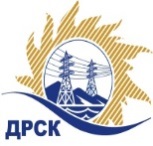 Акционерное Общество«Дальневосточная распределительная сетевая  компания»Уведомление № 1 о внесение изменений в Извещение и Документацию о закупке г. Благовещенск                                                                               28 июля 2016 г.Организатор: АО «Дальневосточная распределительная сетевая компания» (далее АО «ДРСК») (почтовый адрес: 675000, г. Благовещенск, ул. Шевченко 28, тел./факс: 8 (4162) 397-208, e-mail: okzt5@drsk.ruЗаказчик: АО «Дальневосточная распределительная сетевая компания» (далее АО «ДРСК») (почтовый адрес: 675000, г. Благовещенск, ул. Шевченко 28, тел./факс: 8 (4162) 397-208, e-mail: okzt5@drsk.ruСпособ и предмет закупки: открытый запрос предложений: Оборудование ВЧ обработки	Извещение опубликованного на сайте в информационно-телекоммуникационной сети «Интернет» www.zakupki.gov.ru (далее - «официальный сайт») от 20.06.16 г. под № 31603793381Изменения внесены:Внесены следующие изменения в извещение и документацию о закупке: Пункт 10 Извещения читать в следующей редакции: Срок предоставления Документации о закупке: с 16.06.2016 по 05.07.2016Пункт 14 Извещения читать в следующей редакции: Сведения о дате начала и окончания приема ценовых предложений, дате и времени окончания приема заявок, месте и порядке их представления Участниками: 20» июня 2016 года.  Дата окончания приема заявок на участие в закупке: 16:00 часов местного (Благовещенского) времени (10:00 часов Московского времени) «05» июля 2016 года по адресу - www.b2b-energo.ru.Пункт 18 Извещения читать в следующей редакции: Дата, время и место вскрытия конвертов с ценовыми предложениями на участие в закупке: 16:00 часов местного (Благовещенского) времени (10:00 часов Московского времени) «06» июля 2016 года по адресу - www.b2b-energo.ruПункт 3.2.17. Документации о закупке читать в следующей редакции: 16:00 часов местного (Благовещенского) времени (10:00 часов Московского времени) «05» июля 2016 года по адресу - www.b2b-energo.ru.Пункт 3.2.18. Документации о закупке читать в следующей редакции: 16:00 часов местного (Благовещенского) времени (10:00 часов Московского времени) «06» июля 2016 года по адресу - www.b2b-energo.ru	Все остальные условия Извещения и Закупочной документации остаются без изменения.Председатель  Закупочнойкомиссии АО «ДРСК» 2 уровня                                                    В.А. ЮхимукКоврижкина Е.Ю. тел.(416-2) 397-208okzt5@drsk.ru